Российская  ФедерацияРеспублика ХакасияАдминистрация Таштыпского сельсоветаП  О  С  Т  А  Н  О  В  Л  Е  Н  И  Е « 08»    06   2021 г.                                      с. Таштып                                                  № 142       О снятии режима функционирования «Чрезвычайная ситуация».         В соответствии с Федеральным законом Российской Федерации «О защите населения и территорий от чрезвычайных ситуаций природного и техногенного характера» от 21.12.1994 года № 68 – ФЗ (с изменениями и дополнениями в ред. от 28.10.2002г. № 129 – ФЗ), Законом Республики Хакасия «О защите населения и территорий от чрезвычайных ситуаций природного и техногенного характера» от 17.11.1998г., № 43, п. 2 Решения Комиссии  по предупреждению и ликвидации чрезвычайных ситуаций и обеспечения пожарной безопасности Таштыпского района от 07 июня 2021 года №10,   руководствуясь п.3 ст.33, п.19 ст.36  Устава муниципального образования Таштыпский сельсовет от 21.02.2006 года п о с т а н о в л е т:Снять режим функционирования «Чрезвычайная ситуация» на территории Таштыпского сельсовета с 12.00  08 июня 2021 года в связи с нормализацией паводковой обстановки  на территории Таштыпского сельсовета.Руководителям всех служб, на территории с.Таштып перейти на повседневный режим работы.3. Контроль над исполнением настоящего постановления оставляю за собой.          Глава Таштыпского сельсовета                                            Р. Х. Салимов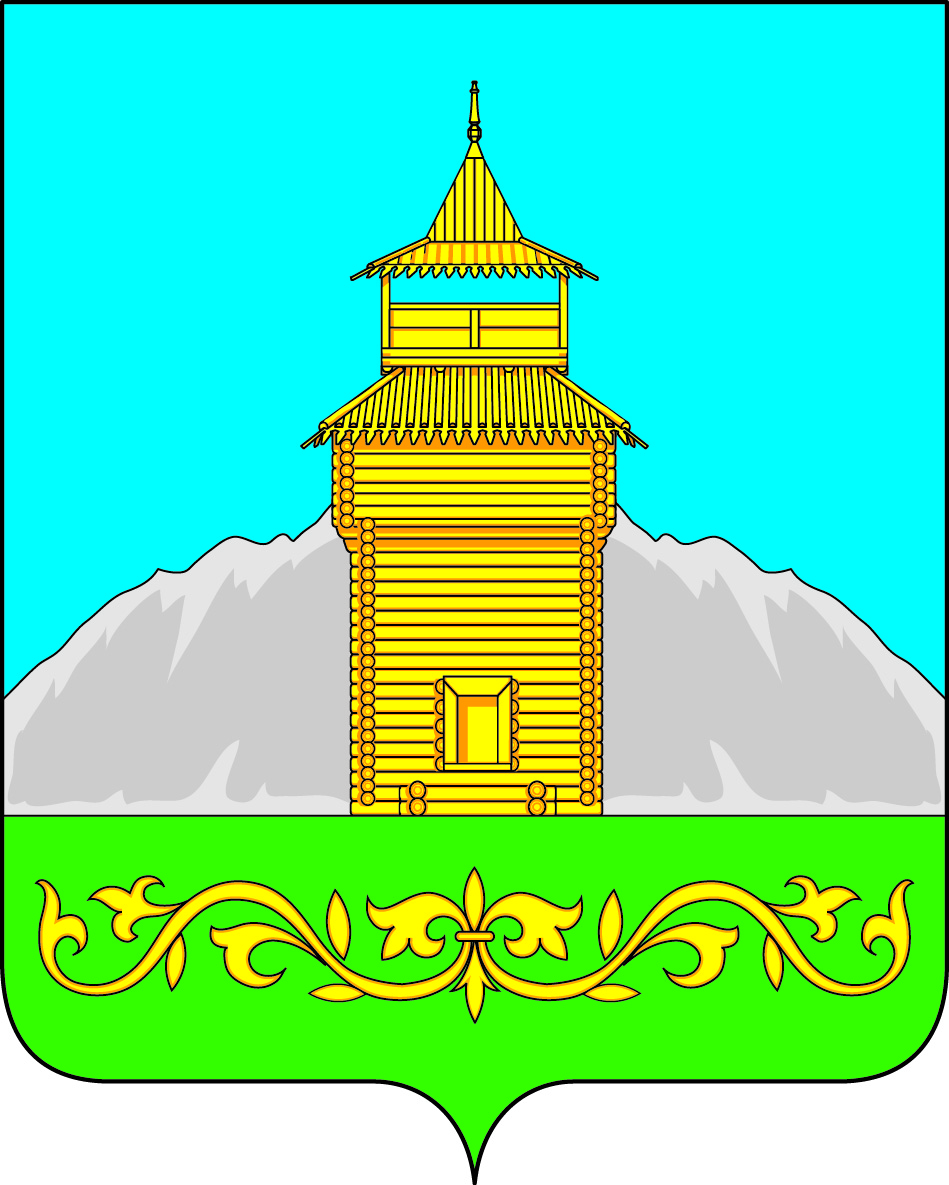 